Aktivitetsplanlægning Lokalafdeling: XXXXI vil opleve, at der er mange ting, I skal huske, når I planlægger et arrangement eller en aktivitet, og det kan være svært at have et overblik over alt, I skal tænke over. Derfor kan I bruge denne skabelon, når I skal planlægge jeres næste aktivitet eller arrangement. Hvis I bruger skabelonen, er I sikre på, at I kommer godt omkring det meste, men I skal selvfølgelig altid huske at tilpasse den til jeres lokalafdeling og til det specifikke arrangement, I vil afholde. Når I har planlagt aktiviteten eller arrangementet færdigt, skal I lægge det ind i jeres TEAMS-gruppe Hvad skal vi huske fra sidste arrangement?Hvilken aktivitet eller arrangement skal vi afholde?Hvem er målgruppen?Formål – hvorfor skal andre komme? Hvor ligger arrangementet på aktivitetstrekanten? -Sæt kryds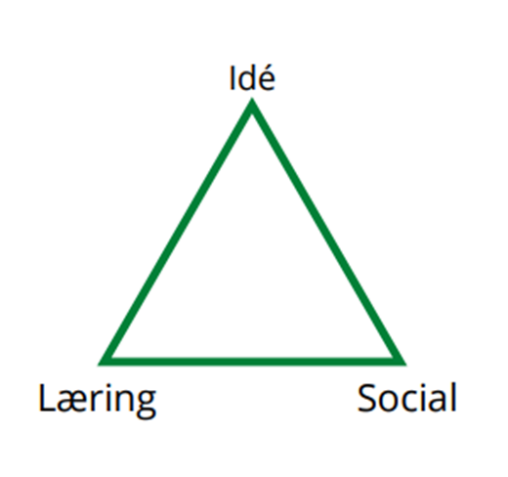 Tidsramme programHvor skal det afholdes?Hvor mange må deltage?Hvad skal vi bruge og købe? hvem står for at refundere?Prishvervning og reklameHvad skal vi have hjælp til fra sekretariatet?